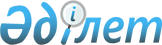 О предоставлении в 2016 году специалистам в области здравоохранения, образования, социального обеспечения, культуры, спорта и агропромышленного комплекса, прибывшим для работы и проживания в сельские населенные пункты Аккольского района, социальной поддержки в виде подъемного пособия и бюджетного кредита на приобретение или строительства жильяРешение Аккольского районного маслихата Акмолинской области от 23 декабря 2015 года № С 52-4. Зарегистрировано Департаментом юстиции Акмолинской области 14 января 2016 года № 5210      Примечание РЦПИ.

      В тексте документа сохранена пунктуация и орфография оригинала.

      В соответствии со статьей 6 Закона Республики Казахстан «О местном государственном управлении и самоуправлении в Республике Казахстан» от 23 января 2001 года, пунктом 8 статьи 18 Закона Республики Казахстан «О государственном регулировании развития агропромышленного комплекса и сельских территорий» от 8 июля 2005 года, постановления Правительства Республики Казахстан от 18 февраля 2009 года № 183 «Об утверждении размеров и Правил предоставления мер социальной поддержки специалистам здравоохранения, образования, социального обеспечения, культуры, спорта и ветеринарии, прибывшим для работы и проживания в сельские населенные пункты», Аккольский районный маслихат РЕШИЛ:



      1. Предоставить в 2016 году специалистам в области здравоохранения, образования, социального обеспечения, культуры, спорта и агропромышленного комплекса, прибывшим для работы и проживания в сельские населенные пункты Аккольского района, подъемное пособие в сумме, равной семидесятикратному месячному расчетному показателю на одного специалиста, и социальную поддержку для приобретения или строительства жилья в сумме, не превышающей одну тысячу пятисоткратного размера месячного расчетного показателя.



      2. Настоящее решение вступает в силу со дня государственной регистрации в Департаменте юстиции Акмолинской области и вводится в действие со дня официального опубликования.      Председатель сессии

      Аккольского районного

      маслихата                                  К.Ракишев      Секретарь Аккольского

      районного маслихата                        Д.Салыбекова      СОГЛАСОВАНО      Аким Аккольского района                    Т.К.Едигенов

      23 декабря 2015 года
					© 2012. РГП на ПХВ «Институт законодательства и правовой информации Республики Казахстан» Министерства юстиции Республики Казахстан
				